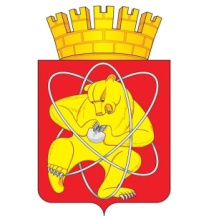 Городской округ «Закрытое административно – территориальное образование  Железногорск Красноярского края»АДМИНИСТРАЦИЯ ЗАТО г. ЖЕЛЕЗНОГОРСКПОСТАНОВЛЕНИЕ   25.03.2022                                                                                                                                       № 598г.ЖелезногорскО внесении изменений в постановление Администрации ЗАТО г.Железногорск  от 01.12.2021 № 2297 «Об утверждении сводного годового плана ремонтов источников тепловой энергии и тепловых сетей на 2022 год»        Руководствуясь Федеральным законом от 06.10.2003 № 131-ФЗ «Об общих принципах организации местного самоуправления в Российской Федерации», Федеральным законом от 27.07.2010 № 190-ФЗ «О теплоснабжении», постановлением Правительства Российской Федерации от 06.09.2012 № 889 «О выводе в ремонт и из эксплуатации источников тепловой энергии и тепловых сетей», организационно-методическими рекомендациями по подготовке к проведению отопительного периода и повышению надежности систем коммунального теплоснабжения в городах и населенных пунктах Российской Федерации, утвержденными приказом Госстроя Российской Федерации от 06.09.2000 № 203ПОСТАНОВЛЯЮ:         1. Внести следующие изменения в постановление   Администрации ЗАТО г. Железногорск от 01.12.2021 № 2297 «Об утверждении сводного годового плана ремонтов источников тепловой энергии и тепловых сетей на 2022 год»:        1.1. Строку 7 Приложения № 1 к постановлению изложить в новой редакции:2. Отделу общественных связей Администрации ЗАТО г. Железногорск (И.С. Архипова) разместить настоящее постановление на официальном сайте городского округа «Закрытое административно-территориальное образование Железногорск Красноярского края» в информационно-телекоммуникационной сети Интернет.3. Управлению внутреннего контроля Администрации АТО г. Железногорск (Е.Н. Панченко) довести настоящее постановление до всеобщего сведения через газету «Город и горожане».4. Контроль над выполнением настоящего постановления возложить на первого заместителя Главы ЗАТО г. Железногорск по жилищно-коммунальному хозяйству А.А. Сергейкина.5. Настоящее постановление вступает в силу после его официального опубликования.Глава ЗАТО г. Железногорск                                                                И.Г.Куксин7котельная № 2 ООО «КРАСЭКО-ЭЛЕКТРО»котел № 1 ДКВР -10/1316.05.2022-15.09.202218.05.2022-29.07.2022 и 11.08.2022-15.09.2022 без отключения потребителей 30.07.2022-10.08.2022 полное прекращение поставки тепловой энергии и горячей водыначало ремонтных работ  не ранее даты окончания отопительного периода, окончание  ремонтных работ  не позднее даты начала отопительного периода в соответствии с постановлениями Администрации ЗАТО г.Железногорск 7котельная № 2 ООО «КРАСЭКО-ЭЛЕКТРО»котел № 2 ДКВР -10/1316.05.2022-15.09.202218.05.2022-29.07.2022 и 11.08.2022-15.09.2022 без отключения потребителей 30.07.2022-10.08.2022 полное прекращение поставки тепловой энергии и горячей водыначало ремонтных работ  не ранее даты окончания отопительного периода, окончание  ремонтных работ  не позднее даты начала отопительного периода в соответствии с постановлениями Администрации ЗАТО г.Железногорск 7котельная № 2 ООО «КРАСЭКО-ЭЛЕКТРО»котел № 3 ДКВР -10/1316.05.2022-15.09.202218.05.2022-29.07.2022 и 11.08.2022-15.09.2022 без отключения потребителей 30.07.2022-10.08.2022 полное прекращение поставки тепловой энергии и горячей водыначало ремонтных работ  не ранее даты окончания отопительного периода, окончание  ремонтных работ  не позднее даты начала отопительного периода в соответствии с постановлениями Администрации ЗАТО г.Железногорск 7котельная № 2 ООО «КРАСЭКО-ЭЛЕКТРО»котел № 4 ДЕ-10/14ГМ16.05.2022-15.07.202218.05.2022-29.07.2022 и 11.08.2022-15.09.2022 без отключения потребителей 30.07.2022-10.08.2022 полное прекращение поставки тепловой энергии и горячей водыначало ремонтных работ  не ранее даты окончания отопительного периода, окончание  ремонтных работ  не позднее даты начала отопительного периода в соответствии с постановлениями Администрации ЗАТО г.Железногорск 7котельная № 2 ООО «КРАСЭКО-ЭЛЕКТРО»котел №5 ДЕ-10/14ГМ18.07.2022-15.09.202218.05.2022-29.07.2022 и 11.08.2022-15.09.2022 без отключения потребителей 30.07.2022-10.08.2022 полное прекращение поставки тепловой энергии и горячей водыначало ремонтных работ  не ранее даты окончания отопительного периода, окончание  ремонтных работ  не позднее даты начала отопительного периода в соответствии с постановлениями Администрации ЗАТО г.Железногорск 7котельная № 2 ООО «КРАСЭКО-ЭЛЕКТРО»тепловые сети пос.Подгорный16.05.2022 - 15.09.202218.05.2022-29.07.2022 и 11.08.2022-15.09.2022 без отключения потребителей 30.07.2022-10.08.2022 полное прекращение поставки тепловой энергии и горячей водыначало ремонтных работ  не ранее даты окончания отопительного периода, окончание  ремонтных работ  не позднее даты начала отопительного периода в соответствии с постановлениями Администрации ЗАТО г.Железногорск 7котельная № 2 ООО «КРАСЭКО-ЭЛЕКТРО»тепловые сети пос.Подгорный17.05.2022-20.05.2022Гидравлические испытания, полное отключение потребителей на время опрессовки (не более 12 часов)начало ремонтных работ  не ранее даты окончания отопительного периода, окончание  ремонтных работ  не позднее даты начала отопительного периода в соответствии с постановлениями Администрации ЗАТО г.Железногорск 